Приложение 8к  протоколу ученого советаНИУ ВШЭ – Санкт-Петербург от_____________№_________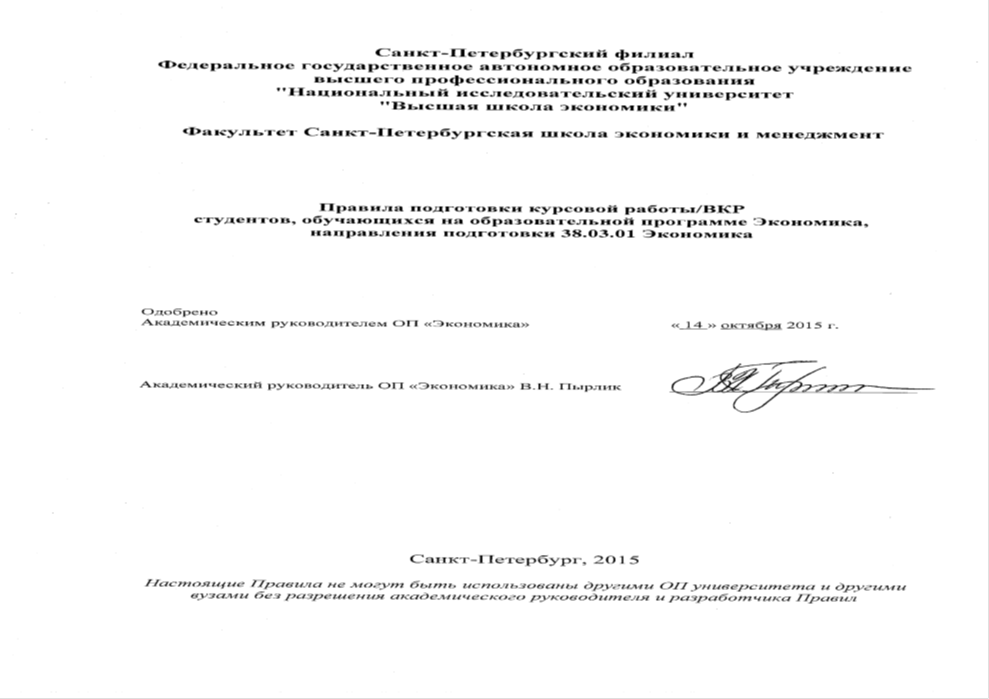 Санкт-Петербургский филиалФедеральное государственное автономное образовательное учреждение высшего профессионального образования 
"Национальный исследовательский университет 
"Высшая школа экономики"Факультет Санкт-Петербургская школа экономики и менеджментПравила подготовки и защиты курсовой работы (проекта) / ВКРстудентов, обучающихся на образовательной программе Экономика,направления подготовки 38.03.01 ЭкономикаОдобреноАкадемическим советом образовательной программы «Экономика»«___»_________ 2015г.Академический руководитель ОП «Экономика»В.Н. Пырлик						_____________________________Санкт-Петербург, 2015Настоящие Правила не могут быть использованы другими ОП университета и другими вузами без разрешения Академического Совета ОП «Экономика»ОБЩИЕ ПОЛОЖЕНИЯНастоящие Правила разработаны на основе Положения о курсовой и выпускной квалификационной работе студентов, обучающихся по программам бакалавриата, программам специалитета и программам магистратуры в НИУ ВШЭ. Они устанавливают предельные сроки, рекомендуемый порядок подготовки, оценивания, защиты и публикации курсовых работ и ВКР студентов образовательной программы «Экономика» (далее - ОП).АС (далее - АС), Академический руководитель ОП и отдел сопровождения учебного процесса (далее - ОСУП) руководствуются настоящими Правилами в части, не касающейся сроков выполнения различных этапов курсовых работ или ВКР, порядка назначения рецензентов ВКР, порядка публикации на корпоративном портале (сайте) Университета курсовых работ и полного текста ВКР. ОП очной формы обучения также может иметь иные предельные сроки выполнения разных этапов курсовых работ и ВКР, если они имеют отличный от предложенного в настоящих Правилах порядок выполнения работ, зафиксированный в договоре с внешними партнерами по реализации ОП.Курсовая работа и ВКР выполняются, представляются и защищаются на русском языке. Работы могут выполняться и представляться на английском языке по обоюдному желанию студента и его научного руководителя, а также, если на этом языке ведется изучение дисциплин ОП частично или полностью. Защита таких работ происходит на общих основаниях. По решению АС может быть создана специальная комиссия для защиты работ на английском языке.Правила разрабатываются АС и утверждаются Ученым Советом филиала. Выполнение Правил по подготовке курсовой работы/ВКР, утвержденных для ОП, является обязательным для студентов этой ОП.ОБЩИЕ ТРЕБОВАНИЯ К КУРСОВОЙ РАБОТЕКурсовая работа является отдельным видом учебной деятельности -  формой научно-исследовательской, проектной работы студента. Выполнение курсовой работы студентом способствует углублению знаний и умений, полученных им в ходе теоретических и практических занятий, прививает навыки самостоятельного изучения материала по теме курсовой работы, а также развивает компетенции аналитической, исследовательской и проектной деятельности, работы с информацией.В одном учебном году для студентов одной ОП может быть запланировано не более одной курсовой работы. Курсовые работы могут выполняться в одном из следующих форматов:Исследовательская курсовая работа - анализ и обобщение теоретического и эмпирического материала, призванные способствовать закреплению и проявлению знаний и умений, полученных в процессе освоения ОП. Курсовой проект - обоснованное решение практической задачи, основанное на системном анализе выбранного объекта и предмета, проблемы (ситуации). В формате будущей статьи. В этом случае основная часть работы должна соответствовать требованиям периодического издания, в которое будет направлена работа. В отзыве руководителя должен быть указан сайт, где размещены требования. При этом работа должна иметь титульный лист, содержание, введение, заключение и список литературы, которые соответствуют требованиям данных Правил. Если на момент оформления работы не определено конкретное периодическое издание, в которое будет направлена работа, ее формат должен соответствовать требованиям к курсовой работе (Приложение 1).Курсовая работа может выполняться индивидуально.ОБЩИЕ ТРЕБОВАНИЯ К ВКРВКР выполняется в форме бакалаврской работы и является обязательным элементом ОП, формой научно-исследовательской, проектной работы студента; защита ВКР входит в обязательную часть ГИА.  Студенты выбирают тему ВКР в 4 модуле на 3 году обучения по ОП. Сбор тем производится соответствующими департаментами с последующей передачей в ОСУП.Основными форматами ВКР являются:Академический формат - исследование, осуществляемое в целях получения новых знаний о структуре, свойствах и закономерностях изучаемого объекта (явления).  Проектно-исследовательский формат - разработка  (индивидуально или в составе группы) прикладной проблемы, в результате чего создается некоторый продукт (проектное решение).  В формате будущей статьи. В этом случае основная часть работы должна соответствовать требованиям периодического издания, в которое будет направлена работа. В отзыве руководителя должен быть указан сайт, где размещены требования. При этом работа должна иметь титульный лист, содержание, введение, заключение и список литературы, которые соответствуют требованиям данных Правил. Если на момент оформления работы не определено конкретное периодическое издание, в которое будет направлена работа, ее формат должен соответствовать требованиям к ВКР (Приложение 1).ЭТАПЫ ПОДГОТОВКИ КУРСОВОЙ РАБОТЫ И ВКРПредложение тем курсовых работ и ВКР Предложить темы курсовых работ и ВКР для студентов ОП могут Департаменты и научные подразделения (лаборатории), а также отдельные преподаватели и научные работники НИУ ВШЭ, область научных интересов которых пересекается с направлением подготовки студентов ОП.  Возможно предложение тем курсовых работ и ВКР со стороны работодателей. Список тем от Департамента или научного подразделения может быть обсужден и рекомендован для предложения студентам на заседании работников Департамента или научного подразделения.  Информация, содержащая предложение студентам, должна иметь следующую структуру:примерная тема работы на русском и английском языках;предлагаемый руководитель работы (ФИО, должность, научная степень, место работы);индивидуальная форма работы;формат работы;студентам, каких ОП рекомендуется тема;студентам, каких курсов рекомендуется тема (для курсовой работы).- Необязательные данные: язык выполнения работы (если не русский); пререквизиты, необходимые для успешного выполнения студентом работы. Информацию, содержащую предложение тем студентам ОП, собирает ОСУП ОП с 10 сентября до 01 октября текущего учебного года. Для передачи информации ОСУПом ОП департаменты, научные подразделения, представители работодателей, отдельные преподаватели или научные работники могут использовать специальный модуль сопровождения курсовых работ и ВКР в LMS, либо передавать информацию по электронной корпоративной почте руководителю учебного офиса (менеджеру ОП). ОСУП имеет право не принимать информацию позднее 01 октября. ОСУП в течение двух рабочих дней после 01 октября текущего года  передает собранную информацию академическому руководителю ОП. Академический руководитель совместно с Академическим советом ОП согласует собранную информацию в течение пяти рабочих дней и передает ее в ОСУП.Академический руководитель ОП имеет право исключить из предложенного списка темы, не соответствующие уровню, направлению подготовки студентов. Причиной исключения темы из списка не может быть принадлежность предлагаемого руководителя работы к Департаменту или научному подразделению Факультета, не реализующего эту ОП.ОСУП в течение одного рабочего дня после принятия  АС решения о рекомендованном списке предлагаемых студентам тем, сообщает Департаментам, научным подразделениям или отдельным преподавателям, научным работникам или представителям работодателей, какие темы были одобрены, а какие отклонены.Департаменты, научные подразделения, отдельные преподаватели или научные работники, представители работодателей, темы которых были отклонены АС, в течение трех рабочих дней после получения уведомления от ОСУПа, могут обсудить причины отказа с академическим руководителем. По итогам этого обсуждения академический руководитель имеет право добавить некоторые темы в рекомендованный студентам список тем.ОСУП не позднее 15 октября текущего учебного года публикует в открытом доступе на сайте образовательной программы для студентов информацию, содержащую:примерные темы работ,формат работы, предлагаемых руководителей (со ссылками на персональные страницы в случае работы руководителя в НИУ ВШЭ), язык, на котором будет выполняться работа, наличие пререквизитов, сроки завершения выбора студентом (срок определяет ОП в Правилах, но он не может быть позднее 20 ноября текущего учебного года),описание процедуры выбора темы студентом, включая ссылку на шаблоны заявления, если не используется специальный модуль в LMS или другие информационные системы,ссылку на данные Правила. Для  публикации информации о предлагаемых темах может быть использован специальный модуль сопровождения курсовых работ и ВКР в LMS. В этом случае на интернет-странице ОП на корпоративном портале (сайте) Университета должно быть размещено уведомление для студентов.Выбор студентами тем курсовых работ и ВКР и согласование выбора со стороны академического руководителяСтудент выбирает тему курсовых работ или ВКР в соответствии с данными Правилами и в указанные в них сроки. Для принятия решения о выборе или уточнении темы студент должен консультироваться с потенциальным руководителем. Консультации должны быть организованы с помощью корпоративной электронной почты, LMS.При положительном исходе процесса согласования темы студент получает от руководителя подтверждение на руководство. Подтверждение может быть получено в простой письменной форме, содержащей название темы на русском и на английском языке, фамилию имя студента, контакты руководителя (электронная почта), личную подпись, и передано в ОСУП ОП. Подтверждение может быть зафиксировано в LMS либо по корпоративной электронной почте.Если ни одна из предложенных тем студенту не подходит, то он имеет право инициативно предложить академическому руководителю своей ОП тему курсовой работы или ВКР и/или потенциального руководителя  этой работы.Рассмотрев предложенную студентом тему курсовой работы или ВКР, академический руководитель ОП имеет право ее принять,  или отклонить, аргументировав свое решение, или, совместно со студентом, переформулировать. После завершения процедуры выбора тем курсовой работы или ВКР студентами, АС ОП не более чем в течение пяти рабочих дней принимает решение о закреплении тем, руководителей курсовой работы или ВКР за конкретными студентами.Приказ об утверждении тем курсовых работ и ВКР и установлении  срока предоставления итогового варианта курсовой работы/ВКР издается не позднее 15 декабря текущего учебного года. Приказ готовит ОСУП ОП в соответствии с утвержденным в НИУ ВШЭ Альбомом унифицированных форм приказов по работе со студентами, подписывает приказ декан факультета.ОСУП ОП после издания приказа передает всем руководителям курсовых работ и ВКР списки студентов и назначенных им тем. Для уведомления может использоваться корпоративная электронная почта или специальный модуль в LMS. Одновременно с передачей списков ОСУП обязан проинформировать руководителей курсовых работ и ВКР о графиках выполнения этапов работ и о Правилах по выполнению работ на данной ОП.Изменение, в том числе уточнение, темы курсовой работы/ВКР возможно не позднее, чем за один календарный месяц до установленного в приказе срока представления итогового варианта курсовой работы/ ВКР и по процедурам, установленным ОП. Изменение темы курсовой работы/ВКР происходит по заявлению студента (форма заявления представлена в Приложении 5) и производится приказом декана факультета.Студент, не выбравший тему курсовой работы/ВКР в установленный срок, считается имеющим академическую задолженность. Он обязан ликвидировать ее в порядке и в сроки, установленные законодательством  Российской Федерации и локальными нормативными актами Университета.Этапы подготовки курсовой работыГрафик выполнения курсовой работы согласовывается студентом с руководителем курсовой работы, назначенным в приказе, и может предусматривать следующие  контрольные точки:предъявление студентом руководителю проекта курсовой работы (в нем, как правило, должны быть представлены актуальность, структура работы, замысел, список основных источников для выполнения данной работы, ожидаемый результат);предварительная презентация курсовой работы в рамках научно-исследовательского семинара;первое предъявление готовой курсовой работы руководителю, с последующей корректировкой курсовой работы (при необходимости);представление итогового варианта курсовой работы руководителю;загрузка курсовой работы в систему LMS для дальнейшей проверки работы на плагиат системой «Антиплагиат»;рецензирование курсовой работы;оценивание руководителем производится в виде обязательного написание отзыва на курсовую работу в соответствии с критериями (форма отзыва представлена в Приложении 6 настоящих Правил);публичная защита курсовой работы.Студент обязан представить итоговый вариант курсовой работы руководителю и в ОСУП ОП в установленный в приказе срок (см. п. 4.2.7).Форма представления итогового варианта производится в бумажном виде в ОСУП и в электронном виде через LMS. При этом студент прикладывает отзыв со своей подписью и визой руководителя, а также отчет из системы «Антиплагиат».Проверка курсовой работы завершается оценкой научного руководителя курсовой работы и публичной защитой курсовой работы.Расчет итоговой оценки производится на основе оценки руководителя и комиссии: Оитоговая = 0.5*Оруководителя +0.5*Окомиссии. Оценка курсовой работы доводится до сведения студента с помощью рассылки на корпоративную почту/ размещения в модуле LMS.Апелляция по курсовой работе осуществляется в порядке, установленном Положением об организации промежуточной аттестации и текущего контроля успеваемости студентов НИУ ВШЭ для апелляции по результатам экзамена.В случае выявления доказанного факта плагиата в курсовой работе к студенту может быть применено дисциплинарное взыскание, регламентированное Порядком применения дисциплинарных взысканий при нарушениях академических норм в написании письменных учебных работ в НИУ ВШЭ.Студент, получивший неудовлетворительную оценку за курсовую работу, считается имеющим академическую задолженность. Он обязан ликвидировать данную академическую задолженность в порядке, установленном локальными нормативными актами Университета, устраняя замечания и при необходимости дорабатывая текст курсовой работы. При этом может быть изменена тема и руководитель курсовой работы. Изменения утверждаются приказом декана факультета.Для студентов, имеющих академическую задолженность по курсовой работе, порядок пересдачи регламентирован Положением об организации промежуточной аттестации и текущего контроля успеваемости студентов НИУ ВШЭ.Образец оформления титульного листа курсовой работы указан в Приложении 7 данных Правил.Этапы подготовки ВКРПодготовка проекта ВКР. На этом этапе студент должен сформулировать рабочую гипотезу/ замысел работы, выделить проблему, на решение которой будет направлена ВКР, и предложить ее основную структуру. Проект ВКР может готовиться студентом в ходе научно-исследовательского семинара и индивидуальных консультаций с руководителем (потенциальным руководителем). Проект ВКР оценивается руководителем ВКР по системе «утвержден»/«не утвержден»; оценка фиксируется в рабочей ведомости преподавателя или в специальном модуле LMS. Студент имеет возможность доработать Проект ВКР, не утвержденный руководителем ВКР, и представить его повторно (конкретные даты повторного представления и оценивания согласуются с руководителем ВКР, но не позднее 25 декабря текущего учебного года). При отсутствии утвержденного в указанный срок Проекта руководитель ВКР обязан уведомить об этом ОСУП ОП, на которой учится студент, по корпоративной электронной почте или через специальный модуль в LMS.Предъявление первого варианта ВКР. Текст первого варианта ВКР передается руководителю ВКР для замечаний; при необходимости в дальнейшем проводится корректировка текста. Предъявление первого варианта ВКР происходит в соответствии с графиком подготовки ВКР, отраженном в Правилах. В случае отсутствия текста первого варианта ВКР, поданного в срок, руководитель ВКР обязан уведомить об этом ОСУП ОП, на которой учится студент, по корпоративной электронной почте или через специальный модуль в LMS. Доработка ВКР, подготовка итогового варианта ВКР. На этом этапе, при необходимости, производится корректировка ВКР студентом. По завершении этого этапа студент представляет итоговый вариант ВКР и аннотацию руководителю ВКР для получения отзыва не позднее даты, определенной в Приложении 2 данных Правил. Руководитель ВКР обязан предоставить в ОСУП ОП, на которой учится студент, отзыв на ВКР в течение календарной недели после получения итогового варианта ВКР (Пример формы отзыва научного руководителя указан в Приложении 8).Аннотация должна содержать следующую информацию: тему работы, актуальность, цель, задачи, основные идеи в объеме от 1 до 2 страниц текста (1000 - 1500 слов) без ссылок, таблиц, графиков и прочее.Загрузка ВКР в систему «Антиплагиат». В обязательном порядке студент загружает итоговый вариант ВКР в электронном несканированном виде (в формате doc, docx, rtf) в специальный модуль сопровождения курсовых работ и ВКР в LMS, после чего работа автоматически отправляется указанным модулем в систему «Антиплагиат».В случае выявления доказанного факта плагиата при подготовке ВКР студент может быть привлечен к дисциплинарной ответственности в соответствии с Порядком применения дисциплинарных взысканий при нарушениях академических норм в написании письменных учебных работ в НИУ ВШЭ.Представление итогового варианта ВКР в ОСУП. Итоговый вариант ВКР представляется студентом в ОСУП ОП в бумажной версии  в одном экземпляре, с аннотацией, с отзывом руководителя, справкой или регистрационным листом из системы «Антиплагиат» в срок, установленный приказом (см. п.4.2.7). Образец оформления титульного листа ВКР указан в Приложении 9 данных Правил.Рецензирование ВКР. Рецензент предлагается научным руководителем из числа преподавателей или научных работников Университета, но не из департамента или лаборатории, в которых работает руководитель. Рецензентами также могут быть представители иной образовательной организации высшего образования, работники иных организаций из профессиональной сферы, соответствующей теме ВКР.Научный руководитель должен предоставить информацию о рецензенте (ФИО, ученая степень, ученое звание, место работы, занимаемая должность, контакты - телефон, e-mail) в ОСУП за 2 месяца до установленного срока представления итогового варианта ВКР. ОСУП отправляет полученные сведения в АС. Все изменения, дополнения согласовываются протоколом АС и передаются в ОСУП.Приказ о назначении рецензента подписывается деканом факультета по представлению академического руководителя ОП не позднее, чем за месяц до запланированной даты защиты ВКР. В приказе указываются ФИО студента, тема ВКР, сведения о рецензенте, представленные научным руководителем. Рецензент обязан провести квалифицированный анализ основных положений рецензируемой ВКР, наличия собственной точки зрения/ проектного решения, умения пользоваться методами научного исследования/ проектирования, степени обоснованности выводов и рекомендаций/ адекватности средств достижения результатов, достоверности полученных результатов/ целесообразности полученных продуктов, решений, их новизны и практической значимости. Рецензент может оценить степень сформированности у автора ВКР компетенций, предусмотренных ОС НИУ ВШЭ.  Пример формы отзыва рецензента (рецензия) указан в Приложении 10 Правил.ОСУП ОП направляет ВКР на рецензию не позднее, чем через три календарных дня после ее получения. Рецензент составляет и передает ответственному лицу от ОСУП ОП письменную рецензию на ВКР не позднее, чем за 4 рабочих дня до даты защиты ВКР.Содержание рецензии на ВКР доводится руководителем и/или ОСУПом ОП до сведения студента не позднее, чем за три календарных дня до защиты ВКР, чтобы студент мог заранее подготовить ответы по существу сделанных рецензентом замечаний. Защита ВКР (порядок проведения и процедура защиты) регламентирована Положением о государственной итоговой аттестации выпускников НИУ ВШЭ. Критерии оценивания ВКР бакалавра государственной экзаменационной комиссией по ОП представлены в Приложении 11 настоящих Правил.РУКОВОДСТВО КУРСОВОЙ РАБОТОЙ И ВКР Руководство курсовой работойНепосредственное руководство выполнением курсовой работы осуществляет руководитель, назначенный приказом декана факультета.Руководитель обязан осуществлять руководство курсовой работой, в том числе:оказывать консультационную помощь студенту в определении окончательной темы курсовой работы, в подготовке плана курсовой работы, графика ее выполнения, в подборе литературы и фактического материала;содействовать студенту в выборе методики исследования, методики реализации проекта;осуществлять систематический контроль за ходом выполнения курсовой работы в соответствии с планом и графиком ее выполнения;информировать академического руководителя ОП и ОСУП ОП о случаях несоблюдения студентом графика выполнения курсовой работы;давать студенту квалифицированные рекомендации по содержанию курсовой работы;производить оценку качества выполнения курсовой работы в соответствии с предъявляемыми к ней требованиями;составить отзыв на курсовую работу с оценкой; отзыв оформляется по рекомендованной форме, представленной в Приложении 6 настоящих Правил.Руководитель курсовой работы имеет право:выбрать удобную для него и студента форму организации взаимодействия, в том числе согласовать график подготовки курсовой работы и установить периодичность личных встреч или иных контактов;по результатам каждой встречи требовать, чтобы студент подготовил и согласовал с ним краткое резюме полученных рекомендаций и намеченных дальнейших шагов по подготовке курсовой работы;требовать, чтобы студент внимательно относился к полученным рекомендациям и являлся на встречи подготовленным;при выставлении оценки принять во внимание соблюдение студентом контрольных сроков графика подготовки курсовой работы.При условии, что курсовая работа выполняется как реальный практический/исследовательский проект, может назначаться соруководитель курсовой работы. Соруководителем курсовой работы может являться работник сторонней организации, из числа ключевых для данной ОП работодателей, либо работник другой образовательной организации (в случае  реализации совместных ОП).В целях оказания консультационной помощи могут быть назначены консультанты курсовой работы из числа аспирантов, преподавателей или научных работников Университета или работников сторонних организаций, профессиональная деятельность и/или научные интересы которых связаны с темой курсовой работы. Назначение, замена соруководителя или консультанта происходит по согласованию с Академическим руководителем ОП (после представления руководителя курсовой работы); производится приказом декана факультета не позднее, чем за 1 месяц до срока представления итогового варианта курсовой работы, установленного учебным планом.Руководство ВКРНепосредственное руководство ВКР осуществляет научный руководитель, назначенный приказом декана факультета (далее - Руководитель). Руководителями ВКР преимущественно назначаются работники Университета, имеющие ученую степень (доктор наук, PhD, кандидат наук), а также практики, имеющие опыт работы в отрасли не менее 3-х лет, в том числе и работающие в Университете на условиях совместительства.  Руководителями ВКР могут быть работники сторонних организаций, имеющие опыт практической работы в соответствующей отрасли (не менее 3-х лет), или опыт работы на руководящей позиции, и/или ученую степень, свидетельствующие о наличии профессиональной компетентности работников сторонней организации в направлении подготовки или отрасли знаний, соответствующих тематике ВКР, при условии, что основной объем подготовки ВКР студента проходит по месту работы данного Руководителя.Для студентов, имеющих Руководителей, не являющихся работниками Университета, должны назначаться кураторы из числа работников Университета, реализующего данную образовательную программу. Кураторы выполняют функцию контроля за ходом выполнения ВКР и соблюдением требований по ее содержанию и оформлению. В целях оказания консультационной помощи могут быть назначены консультанты ВКР из аспирантов, из числа работников Университета  или работников сторонних организаций, профессиональная деятельность и/или научные интересы которых связаны с темой ВКР. Консультанты имеют совещательный голос при разработке ВКР, в их обязанности входит консультационная помощь студенту. Для работ, выполняемых на стыке направлений, возможно привлечение до двух консультантов.Консультант обязан:оказывать консультационную помощь студенту в выборе методики исследования/реализации проекта, в подборе литературы и фактического материала;давать студенту рекомендации по содержанию ВКР.Решение о необходимости назначения консультанта(ов) принимает  академический руководитель ОП (по представлению научного руководителя и по согласованию с деканом Факультета).Замена Руководителя, назначение консультантов и кураторов ВКР оформляется приказом декана факультета по представлению академического руководителя ОП.Контроль за ходом и качеством подготовки ВКР к защите осуществляется Руководителем и/ или куратором ВКР, а также Учебным офисом ОП в отношении вопросов, связанных с соблюдением сроков предоставления студентами необходимых документов и прохождения необходимых этапов подготовки ВКР.  Смена Руководителя ВКР допускается не позднее,  чем за 2 месяца до защиты ВКР. Студент пишет заявление о желании сменить руководителя (Приложение 12). На заявлении должны быть несколько подписей: самого студента, предыдущего и нового научных руководителей, Академического руководителя. Закрепляется новый руководитель Приказом за подписью декана факультета.Руководитель обязан осуществлять руководство подготовкой ВКР, в том числе:оказывать консультационную помощь студенту в определении окончательной темы ВКР, в подготовке графика выполнения ВКР, проекта ВКР, первого варианта ВКР, в подборе литературы и фактического материала;содействовать студенту в выборе методики исследования/ осуществления проекта; совместно со студентом определять примерные этапы работы над темой;осуществлять систематический контроль хода и качества  подготовки ВКР в соответствии с планом и графиком ее выполнения;информировать ОСУП ОП в случае несоблюдения студентом графика выполнения ВКР;давать  студенту рекомендации по содержанию ВКР;произвести оценку качества выполнения ВКР в соответствии с предъявляемыми к ней требованиями, в виде предоставления отзыва;найти рецензента на ВКР из числа:преподавателей и научных сотрудников других ВУЗов;работников сторонних организаций, имеющих опыт практической работы в соответствующей отрасли (не менее 3-х лет), или опыт работы на руководящей позиции;работников сторонних организаций, имеющих ученую степень, свидетельствующие о наличии их профессиональной компетентности в направлении подготовки или отрасли знаний, соответствующих тематике ВКР;при этом должно быть соблюдено условие, что основной объем подготовки ВКР студента проходил по месту работы Руководителя.согласовать данные о ВКР, подготовленные студентом для размещения на корпоративном портале (сайте) НИУ ВШЭ или других открытых электронных ресурсах.Руководитель имеет право:выбрать удобную для него и студента форму организации взаимодействия, в том числе согласовать разработанный студентом план подготовки ВКР и установить периодичность личных встреч или иных контактов;по результатам каждой встречи требовать, чтобы студент подготовил и согласовал с ним краткое резюме полученных рекомендаций и намеченных дальнейших шагов по подготовке работы;требовать, чтобы студент внимательно относился к полученным рекомендациям и являлся на встречи подготовленным;при выставлении оценки за ВКР принять во внимание соблюдение студентом контрольных сроков сдачи проекта ВКР и окончательного текста ВКР, а также выполнение согласованных с Руководителем планов подготовки соответствующих работ;участвовать в заседании ГЭК при защите ВКР.В случае если Руководитель не является работником Университета,  куратор ВКР, назначенный из числа научно-педагогических работников Факультета Университета, обязан:совместно с Руководителем осуществлять систематический контроль за ходом выполнения ВКР в соответствии с планом и графиком ее выполнения;информировать ОСУП ОП, по которой обучается студент, о несоблюдении студентом графика выполнения ВКР.ХРАНЕНИЕ И ПУБЛИКАЦИЯ КУРСОВЫХ РАБОТ И ВКР СТУДЕНТОВ Курсовые работы хранятся в Учебном офисе ОП в течение двух лет после завершения обучения студентов. Формат хранения текстов курсовых работ определяет ОП (электронный в LMS, в бумажном виде).ВКР, прошедшие процедуру защиты, на бумажном носителе или в другом материальном виде (например, проекты выпускников ОП по направлению подготовки «Дизайн») передаются в Учебные офисы ОП, которые обеспечивают их сохранность в течение 5 лет, а затем сдаются по акту в архив Университета на хранение и по истечении срока хранения подлежат уничтожению.  Публикация в открытом доступе курсовых работ на портале Университета производится в случае согласия студента и его руководителя. Публикация в открытом доступе аннотаций и полных текстов ВКР на портале осуществляется в соответствии с локальными нормативными актами НИУ ВШЭ.Приложение 1Требования к оформлению (в соответствии с ГОСТом)Пример оформления оглавления (содержания)Подчеркивать заголовки и переносить слова в заголовках не рекомендуется.Точки в конце названия не ставятся. В тексте все заголовки должны находиться посредине.Все элементы являются обязательными.ОГЛАВЛЕНИЕ (СОДЕРЖАНИЕ)ВВЕДЕНИЕГлава 1. НАЗВАНИЕ ГЛАВЫ1.1. Название параграфа1.1.1. Название подпараграфа1.2. Название параграфаГлава 2. НАЗВАНИЕ ГЛАВЫ2.1. Название параграфа2.2. Название параграфаГлава 3. НАЗВАНИЕ ГЛАВЫ3.1. Название параграфа3.2. Название параграфаЗАКЛЮЧЕНИЕСПИСОК ЛИТЕРАТУРЫ (БИБЛИОГРАФИЯ)ПРИЛОЖЕНИЯПриложение 1Приложение 2№ страницыОбъём работы считается без титульного листа, списка литературы и приложения/приложений. Для курсовой работы он установлен в 25-35 страниц формата А4, для ВКР - в 30-50 страниц. Оформление работы: текст напечатан на одной стороне листа на принтере шрифтом Times New Roman 14-м размером через полтора интервала. Поля оставляются по всем четырем сторонам печатного листа: левое поле – 35 мм, правое – не менее 10 мм, верхнее и нижнее – не менее 20 мм.Сноски приводятся в конце абзаца, в котором использована информация. Они оформляются в квадратных скобках, где первая цифра - это номер источника из списка литературы, вторая цифра после точки - номер страницы (или номера страниц). Если источников несколько, они отделяются точкой с запятой. Например, [3.4; 12.56-67; 25.3, 8-11, 45].Требования к оформлению списка литературыВ работе должны быть источники на иностранном языке. Количество источников в курсовой работе – 10-25% от общего списочного числа, для ВКР не менее 25%. Источники должны быть современными, то есть отражать конъюнктуру на тот учебный год, в котором должна быть защищена Работа. При наличии в Работе ретроспективного анализа допускается включение иных источников. Все источники в каждом разделе должны располагаться в алфавитном порядке и быть пронумерованы (общим списком).СПИСОК ЛИТЕРАТУРЫ (БИБЛИОГРАФИЯ)Законодательная базаЗаконы РФ или подзаконные акты: Указы Президента, Постановления Правительства РФ, Нормативные акты министерств и ведомствПоложение о курсовой и выпускной квалификационной работе студентов, обучающихся по программам бакалавриата, специалитета и магистратуры в НИУ ВШЭ, утвержденных ученым советом НИУ ВШЭ № 08 от 28.11.2014.Научные публикацииОписание книги одного автора Ефимова, О.В. Финансовые анализы. М.: Бухгалтерский учет, 2009. 351 с.Описание книги 2, 3-х авторов Eckhouse, R.H. Minicomputer systems. Organization, programming and application. New York: LAS, 1999. 491 p. Описание книги 4-х и более авторов Долой библиотечные стандарты! / С.Д. Ильенкова, А.В. Бандурин, Г.А. Горбовцов и др.; под ред. С.Д. Ильенкова. М.: ЮТА, 2008. 583 с. Книга под заглавием Россия и США после «холодной войны»; отв. ред. В.А. Кременюк. М.: Наука, 1999. 141 с. Многотомное изданиеЛермонтов М.Ю. Собрание сочинений: в 4 т.; отв. ред. В.А. Мануйлов. 2-е изд., испр. и доп. СПб.: Наука, 1999. Отдельный томВнешняя политика и безопасность современной России (2001–2008). В 2 т. Т. 2. Документы / сост. Шаклеина Т.А. М.: Изд. центр науч. и учеб. прогр., 2010. 509 с.Описание диссертаций, авторефератов, отчетов о научно-исследовательской работе Данилов, Г.В. Качество государственного управления: теоретический аспект: дис. канд. экон. наук : 05.13.10 / МГУ. М.: Издательство СПбГУ, 2006. 138 с.Периодические изданияОписание статей из газет, журналов, сборниковКритиканов, И.Т. Поле чудес в стране. // Бухгалтерский учет. 2009. № 38. С. 30-34. Кому на Руси жить хорошо? // Эксперт. 2006. № 14. С. 40-52. Интернет-сайтыОписание электронных ресурсов и ресурсов сети ИнтернетСтратегия социально-экономического развития Сахалинской области на период до 2025 года // Официальный сайт Правительства Сахалинской области. URL: http://www.adm.sakhalin.ru/index.php?id=139 (дата обращения: 25.01.2013).Лукина, М.М. СМИ в пространстве Интернета [электронный ресурс]: учеб. пособие. М.: Изд-во Моск. ун-та, 2005. 87 с. URL:http://www.journ.msu.ru/downloads/smi_internet.pdf (дата обращения: 21.09.2011).Санкт-Петербургская торгово-промышленная палата [сайт]. URL: http://www.spbcci.ru/ (дата обращения: 21.09.2011).Microsoft Corporation [website]. URL: http://www.microsoft.com (date: 21.09.2011).The American Historical Association [electronic resource]. Electronic data. Washington, cop. 2004. URL: http://www.historians.org/members/benefits.htm (date: 21.09.2011).Приложение 2График контрольных сроков этапов выбора и согласования тем курсовой работы/ВКРПриложение 3Примерный перечень основных этапов подготовки курсовой работы и ВКРПриложение 6Пример формы отзыва научного руководителя на курсовую работуФедеральное государственное автономное образовательное учреждение высшего профессионального образования «Национальный исследовательский университет «Высшая школа экономики»_______________________________________________________________________факультет/институт_______________________________________________________________________департамент/ школа/кафедраОтзыв научного руководителя на курсовую работуСтудента (тки)______________________________________________________ ,Фамилия, имя, отчество_______ курса, уровень образования  бакалавриат; ОП  «Экономика»___________________________________________________________________факультета Санкт-Петербургская школа экономики и менеджмента на тему: «____________________________________________________________________________________________________________________________________»Комментарии к оценкам:В случае если работа пишется в форме статьи, в отзыве должна быть указана ссылка на требования соответствующего периодического издания.Объём комментарий к отзыву не регламентирован и не обязателен. Однако в случае, когда научный руководитель не может присутствовать на публичной защите, представленные в отзыве комментарии будут приниматься во внимание комиссией по защите.Научный руководительученая степень, звание,кафедра/департамент(место работы)___________________ /подпись/______________________И.О. ФамилияДата Приложение 7Пример оформления титульного листа курсовой работы / курсового проектаФЕДЕРАЛЬНОЕ ГОСУДАРСТВЕННОЕ АВТОНОМНОЕОБРАЗОВАТЕЛЬНОЕ УЧРЕЖДЕНИЕВЫСШЕГО ПРОФЕССИОНАЛЬНОГО ОБРАЗОВАНИЯ«НАЦИОНАЛЬНЫЙ ИССЛЕДОВАТЕЛЬСКИЙ УНИВЕРСИТЕТ«ВЫСШАЯ ШКОЛА ЭКОНОМИКИ»Факультет «Санкт-Петербургская школа экономики и менеджмента» Департамент _________________Фамилия Имя Отчество автораНАЗВАНИЕ ТЕМЫ КУРСОВОЙ РАБОТЫ / КУРСОВОГО ПРОЕКТАКУРСОВАЯ РАБОТА / КУРСОВОЙ ПРОЕКТ (нужное оставить)по направлению подготовки 38.03.01 «Экономика»образовательная программа «Экономика»Санкт-Петербург20___ г.Приложение 8Пример формы отзыва научного руководителя на ВКРФедеральное государственное автономное образовательное учреждение высшего профессионального образования «Национальный исследовательский университет «Высшая школа экономики»_______________________________________________________________________факультет/институт_______________________________________________________________________департамент/ школа/кафедраОтзыв научного руководителя на ВКРСтудента (тки)______________________________________________________ ,Фамилия, имя, отчество  4   курса, уровень образования  бакалавриат; ОП  «Экономика»___________________________________________________________________факультета Санкт-Петербургская школа экономики и менеджмента на тему: «____________________________________________________________________________________________________________________________________»Комментарии к оценкам:В случае если работа пишется в форме статьи, в отзыве должна быть указана ссылка на требования соответствующего периодического издания.Объём комментарий к отзыву не регламентирован и не обязателен. Однако в случае, когда научный руководитель не может присутствовать на публичной защите, представленные в отзыве комментарии будут приниматься во внимание комиссией по защите.Научный руководительученая степень, звание,кафедра/департамент(место работы)___________________ /подпись/______________________И.О. ФамилияДата Приложение 9Пример оформления титульного листа ВКРФЕДЕРАЛЬНОЕ ГОСУДАРСТВЕННОЕ АВТОНОМНОЕОБРАЗОВАТЕЛЬНОЕ УЧРЕЖДЕНИЕВЫСШЕГО ПРОФЕССИОНАЛЬНОГО ОБРАЗОВАНИЯ«НАЦИОНАЛЬНЫЙ ИССЛЕДОВАТЕЛЬСКИЙ УНИВЕРСИТЕТ«ВЫСШАЯ ШКОЛА ЭКОНОМИКИ»Факультет «Санкт-Петербургская школа экономики и менеджмента» Департамент _________________Фамилия Имя Отчество автораНАЗВАНИЕ ТЕМЫ ВКРВыпускная квалификационная работа – БАКАЛАВРСКАЯ РАБОТАпо направлению подготовки 38.03.01 «Экономика»студента (-ки) группы № ____ образовательная программа «Экономика»Санкт-Петербург20___Приложение 10Пример формы отзыва рецензента на курсовую работу / ВКРФедеральное государственное автономное образовательное учреждение высшего профессионального образования  «Национальный исследовательский университет «Высшая школа экономики»_______________________________________________________________________факультет/институт_______________________________________________________________________Департамент/Школа/кафедраРецензия на курсовую работу / выпускную квалификационную работу бакалавраСтудента (тки)__________________________________________________________ ,Фамилия, имя, отчество_______ курса, образовательной программы ______________________________________________________________________________________________ факультета _______________________________________________на тему: «____________________________________________________________________________________________________________________________________»Пожалуйста, охарактеризуйте:[Можно пользоваться критериями из отзывов Приложений 6 и 8]Научный руководительученая степень, звание,кафедра/департамент  (место работы)		_______ /подпись/________________И.О. ФамилияДатаПриложение 11Критерии оценивания ВКР бакалавра государственной экзаменационной комиссиейпо направлению «Экономика»Каждому члену итоговой аттестационной комиссии предлагается выставить оценку за работу студента по ряду критериев, основываясь на представленных к защите материалов — доклада студента, текста ВКР, отзыва научного руководителя и внешнего рецензента, ответов студента на вопросы и замечания в отзывах.Данными «Критериями оценивания ВКР бакалавра» устанавливается перечень критериев и их вклад в итоговую оценку члена комиссии , которая рассчитывается, как где — оценка членом комиссии i-ой составляющей работы, выставляющаяся как степень соответствия набору критериев в 10-балльной шкале (0/ноль — отсутствует, 1 — низший балл, 10 — высший балл; от 0 до 3 — оценка неудовлетворительно, от 4 до 5 —  удовлетворительно, от 6 до 7 — оценка хорошо, 8 и выше — оценка отлично), — вес, который имеет оценка i-ой составляющей в итоговой оценки члена комиссии, от 0 до 1.Допускается оценивание по отдельным составляющим с шагом 0.5, т.е. . Итоговая оценка члена комиссии  округляется до целого значения, способ округления — арифметический.Итоговая оценка комиссии является итоговой оценкой ВКР и определяется следующим образом. Рассчитывается среднее арифметическое оценок всех присутствующих членов комиссии , где  — количество присутствующих членов комиссии, а  — оценки членов комиссии в 10-балльной шкале (уже с учетом округления). Если эта оценка является целой, то она считается итоговой. Если она не является целой, то округляется в сторону одного из двух ближайших целых значений, общее правило округления в таких случаях или направление округления в каждом конкретном случае определяет председатель комиссии.Перечень критериев, весовых коэффициентов, а также проверяемых компетенций и материала, на основании которых формируется оценки отдельных членов комиссии, приведен в Таблице 1. Форма листа оценивания, который заполняет и передает для подведения итогов секретарю комиссии член комиссии, приведена в Приложении А.Таблица 1.Перечень критериев оценивания, соответствующие весовые коэффициенты, проверяемый материал  и проверяемые компетенцииПриложение А Форма листа оценивания члена комиссииУважаемый Член Государственной Экзаменационной Комиссии!Пожалуйста, оцените представленную работу студента  ___(ФИО студента)___, выполненную на тему «___(тема работы)____». Выставьте оценки по составляющим ВКР в 10-балльной шкале (возможно выставление оценок с шагом 0.5), где оценка 0 (ноль) — «отсутствует, не представлено вообще», 1 — низший балл, 10 — высший балл:Если Вы задаете студенту вопросы, то помимо общей оценки пп. 6-7, пожалуйста, запишите Ваш вопрос и Вашу личную оценку за ответ на него (также в шкале 0 – 10):_________________ / __________________        подпись члена ГЭК                               расшифровкаЗаполняется секретарем комиссии:Итоговая оценка члена ГЭК:  _______ (до округления), _______ (с округлением)_________________ / __________________     подпись секретаря ГЭК                               расшифровкаЭтапКрайний срокПредварительный сбор возможных направлений научно-исследовательской работы студента ОСУП, обсуждение в АС и публикация на страницах департаментамай - июнь предыдущего учебного годаСбор тем, предложенных студентом ОП, производится ОСУПомС 10 сентября до 01 октября текущего учебного годаПередача ОСУПом академическому руководителю ОП собранной информациив течение двух рабочих дней после 01 октября текущего учебного годаСогласование собранной информации Академическим руководителем и АС ОП, передача её в ОСУПВ течение 5 рабочих дней с момента получения информации из ОСУПаПередача ОСУПом информации департаментам, научным подразделениям или отдельным преподавателямВ течение 1 рабочего дня после принятия АС решения о рекомендованном студентам списке темОтклонение темы Академическим руководителем / Академическим советом ОП и предложение новой темыВ течение 3 рабочих дней после получения уведомления от ОСУПа происходит обсуждение отказаПубликация в открытом доступе примерных тем, руководителей и другой важной информации (п.4.1.13)Не позднее 15 октябряСроки завершения выбора студентом темы работыНе позднее 20 ноябряПриказ об утверждении тем работ и установлении срока предоставления итогового варианта работыНе позднее 15 декабря текущего учебного годаИзменение, в том числе уточнение, темы курсовой работы / ВКР производится приказом декана факультетаВозможно не позднее, чем за 1 календарный месяц до установленного в приказе срока представления итогового варианта курсовой работы / ВКР в ОСУППредъявление промежуточного варианта курсовой работы научному руководителюНе позднее, чем за один календарный месяц до запланированной даты защитыПредставление студентом руководителю и в ОСУП итогового варианта курсовой работы / ВКРВ установленный в приказе срокПодготовка и представление промежуточного варианта ВКРПо согласованию с руководителемПовторное представление промежуточного варианта ВКР (при не утверждении руководителем)Не позднее 25 декабря текущего учебного годаПредзащита промежуточного варианта ВКРНе позднее, чем за 1 календарный месяц до защитыИзменение темы и смена руководителя ВКРЗа два месяца до защиты ВКРПередача студентом в ОСУП итогового варианта ВКР, отзыва руководителя и загрузка работы в LMSНе позднее, чем за 3 недели до защитыЗамена руководителя, назначение соруководителей или консультантов курсовой работыПриказ декана факультета не позднее, чем за 1 месяц до срока представления итогового варианта курсовой работыЗамена руководителя, назначение консультантов и кураторов ВКРоформляется приказом декана факультета по представлению академического руководителя ОП не позднее, чем за 2 месяца до защиты ВКРПриказ о назначении рецензента на ВКРНе позднее, чем за месяц до запланированной даты защиты ВКРНаправление ВКР рецензентуОСУП ОП направляет ВКР на рецензию не позднее, чем через три календарных дня после ее полученияВозврат рецензентом письменной рецензии на ВКРНе позднее, чем за 4 рабочих дня до даты защиты ВКРДоведение содержания рецензии до студентаОСУП ОП или руководитель - не позднее, чем за три календарных дня до даты защиты ВКРЗащита ВКРСроки определяются учебным планом и графиком ГИА в соответствии с Положением об ИГА выпускников НИУ ВШЭЭтапы курсовой работыЭтапы ВКРпредъявление студентом руководителю промежуточного варианта курсовой работы: актуальность, структура работы, замысел, список основных источников, ожидаемый результатподготовка промежуточного варианта ВКР: формулировка студентом рабочей гипотезы/ замысла работы, выделение проблемы и предложение основной структуры ВКР. Проект ВКР может готовиться студентом в ходе НИСа и индивидуальных консультаций с руководителемпредварительная презентация курсовой работы в рамках НИСапредъявление промежуточного варианта ВКР: передается руководителю для замечаний; при необходимости в дальнейшем проводится корректировка текста; в случае его отсутствия или срыва срока, руководитель ВКР обязан уведомить об этом ОСУП ОП, на которой учится студент, по корпоративной электронной почте или через LMSпервое предъявление готовой курсовой работы руководителю, с последующей корректировкой работы (при необходимости)доработка ВКР, подготовка итогового варианта ВКР: корректировка ВКР студентом; представление студентом руководителю ВКР для получения отзывапредставление итогового варианта курсовой работы руководителюпредзащита ВКР перед комиссией, состоящей из преподавателей департамента с присутствием руководителязагрузка работы в систему LMS для дальнейшей проверки работы на плагиат системой «Антиплагиат»загрузка ВКР в систему «Антиплагиат»: данный этап осуществляется студентом в обязательном порядке в электронном несканированном виде в LMSрецензирование курсовой работы (в случае, если работа будет подаваться на конкурс курсовых работ)представление итогового варианта ВКР в ОСУП ОП: представляется студентом в бумажной версии  (в одном экземпляре), с аннотацией,  с отзывом руководителя, справкой или регистрационным листом из «Антиплагиата»оценивание руководителем и/или написание отзыва на работурецензирование ВКР: рецензентами могут быть преподаватели или представители иной организации высшего образования, работники иных организаций из профессиональной сферы, соответствующей теме ВКРпубличная защита работы перед комиссиейзащита ВКР: регламентирована Положением о государственной итоговой аттестации выпускников НИУ ВШЭпубличная защита работы перед итоговой аттестационной комиссиейПриложение 4Приложение 4Приложение 4Форма заявления студента на закрепление темы 
и научного руководителя курсовой работы/ВКРФорма заявления студента на закрепление темы 
и научного руководителя курсовой работы/ВКРФорма заявления студента на закрепление темы 
и научного руководителя курсовой работы/ВКРФорма заявления студента на закрепление темы 
и научного руководителя курсовой работы/ВКРФорма заявления студента на закрепление темы 
и научного руководителя курсовой работы/ВКРНачальнику ОСУП ОП «Экономика» 
НИУ ВШЭ – Санкт-ПетербургНабоке А.В.от студента группы БЭК_______
_______ курса ОП «Экономика»
НИУ ВШЭ – Санкт-Петербург________________________________(ФИО студента)Начальнику ОСУП ОП «Экономика» 
НИУ ВШЭ – Санкт-ПетербургНабоке А.В.от студента группы БЭК_______
_______ курса ОП «Экономика»
НИУ ВШЭ – Санкт-Петербург________________________________(ФИО студента)ЗаявлениеЗаявлениеЗаявлениеЗаявлениеЗаявлениеПрошу для написания курсовой работы / выпускной квалификационной работы в 20__/20__ учебном году закрепить за мной тему:Прошу для написания курсовой работы / выпускной квалификационной работы в 20__/20__ учебном году закрепить за мной тему:Прошу для написания курсовой работы / выпускной квалификационной работы в 20__/20__ учебном году закрепить за мной тему:Прошу для написания курсовой работы / выпускной квалификационной работы в 20__/20__ учебном году закрепить за мной тему:Прошу для написания курсовой работы / выпускной квалификационной работы в 20__/20__ учебном году закрепить за мной тему:(наименование темы на русском языке)(наименование темы на русском языке)(наименование темы на русском языке)(наименование темы на русском языке)(наименование темы на русском языке)(наименование темы на английском языке)(наименование темы на английском языке)(наименование темы на английском языке)(наименование темы на английском языке)(наименование темы на английском языке)и утвердить в качестве моего научного руководителя:и утвердить в качестве моего научного руководителя:и утвердить в качестве моего научного руководителя:и утвердить в качестве моего научного руководителя:и утвердить в качестве моего научного руководителя:(ФИО научного руководителя в родительном падеже)(ФИО научного руководителя в родительном падеже)(ФИО научного руководителя в родительном падеже)(ФИО научного руководителя в родительном падеже)(ФИО научного руководителя в родительном падеже)(ученая степень, ученое звание, должность научного руководителя)(ученая степень, ученое звание, должность научного руководителя)(ученая степень, ученое звание, должность научного руководителя)(ученая степень, ученое звание, должность научного руководителя)(ученая степень, ученое звание, должность научного руководителя)(дата)(подпись студента)Согласовано с научным руководителем:Согласовано с научным руководителем:Согласовано с научным руководителем:Согласовано с научным руководителем:Согласовано с научным руководителем:(подпись научного руководителя)(подпись научного руководителя)(подпись научного руководителя)(расшифровка подписи)(расшифровка подписи)Приложение 5Приложение 5Приложение 5Форма заявления студента на изменение темы курсовой работы/ВКРФорма заявления студента на изменение темы курсовой работы/ВКРФорма заявления студента на изменение темы курсовой работы/ВКРФорма заявления студента на изменение темы курсовой работы/ВКРФорма заявления студента на изменение темы курсовой работы/ВКРНачальнику ОСУП ОП «Экономика» 
НИУ ВШЭ – Санкт-ПетербургНабоке А.В.от студента группы БЭК_______
_______ курса ОП «Экономика»
НИУ ВШЭ – Санкт-Петербург________________________________(ФИО студента)Начальнику ОСУП ОП «Экономика» 
НИУ ВШЭ – Санкт-ПетербургНабоке А.В.от студента группы БЭК_______
_______ курса ОП «Экономика»
НИУ ВШЭ – Санкт-Петербург________________________________(ФИО студента)ЗаявлениеЗаявлениеЗаявлениеЗаявлениеЗаявлениеПрошу разрешить изменение темы моей курсовой работы / выпускной квалификационной работы в 20__/20__ учебном году на:Прошу разрешить изменение темы моей курсовой работы / выпускной квалификационной работы в 20__/20__ учебном году на:Прошу разрешить изменение темы моей курсовой работы / выпускной квалификационной работы в 20__/20__ учебном году на:Прошу разрешить изменение темы моей курсовой работы / выпускной квалификационной работы в 20__/20__ учебном году на:Прошу разрешить изменение темы моей курсовой работы / выпускной квалификационной работы в 20__/20__ учебном году на:(наименование новой темы на русском языке)(наименование новой темы на русском языке)(наименование новой темы на русском языке)(наименование новой темы на русском языке)(наименование новой темы на русском языке)(наименование новой темы на английском языке)(наименование новой темы на английском языке)(наименование новой темы на английском языке)(наименование новой темы на английском языке)(наименование новой темы на английском языке)(дата)(подпись студента)Согласовано с научным руководителем:Согласовано с научным руководителем:Согласовано с научным руководителем:Согласовано с научным руководителем:Согласовано с научным руководителем:(подпись научного руководителя)(подпись научного руководителя)(подпись научного руководителя)(расшифровка подписи)(расшифровка подписи)№ п/пКритерии оценкиОценка научного руководителя(по 10-балльной шкале)1.Соответствие содержания курсовой работы утвержденной теме2.Выполнение поставленных целей и задач3.Оригинальность и новизна курсовой работы/курсового проекта4.Самостоятельность при работе над курсовой работой/курсовым проектом5.Оформление работыУсреднённая (по среднеарифметическому) оценка по курсовой работеРабота сдана в ОСУП«___» _________________20__ г.Защита состоялась«___» _________________20__ г.Состав комиссии и подписи:1. _____________________________2. _____________________________3. _____________________________Оценка за работу                            (     )оценка по пяти и (десяти) бальной системеСтудента (-ки) группы № ____________________________________________________________________________________________(Фамилия И.О., подпись)Научный руководитель_______________________________________________________________________________________(должность, степень, Фамилия И.О., подпись)№ п/пКритерии оценкиВесоценкиОценка научного руководителя(по 10-балльной шкале)1.Постановка проблемы и ее обоснованность0.12.Обзор литературы0.23.Проведение сбора, анализа и систематизации данных и информации0.24.Проведение исследования0.45.Общее заключение по работе0.1РЕКОМЕНДУЕМАЯ ОЦЕНКА по ВКРРецензент
ученая степень, звание,
должность___________________И.О. ФамилияНаучный руководительученая степень, звание,
должность ____________И.О. ФамилияКонсультантученая степень, звание,
должность ____________И.О. ФамилияОцениваемые составляющие ВКРКомпетенцииКритерииМатериал1Постановка проблемы и ее обоснованность0.08Способен  выявлять и формулировать  актуальные научные проблемы Способен  формулировать цель и задачи  исследованияСтепень актуальности темы работы и поставленной задачиТеоретическая  и/или практическая значимость  исследования Корректность постановки  целей и задач исследования, их соответствие заявленнойДокладРазделы текста работы, содержащие подстановку и описание задачи (введение, обзор литературы, теоретическая часть и т.п.)Отзывы рецензентовОтветы на вопросы2Обзор литературы0.1Способен обобщать и критически оценивать результаты, полученные отечественными и зарубежными исследователями по избранной  темеВладеет  навыками  работы с научной литературой, в т.ч. поиска, оценки, выбора, освоения, адаптации и применения актуальных научных знаний Владеет  научными методами проведения теоретических исследованийВладеет  иностранными языками на уровне, обеспечивающем эффективное проведение научно-исследовательской деятельностинаучно-теоретический уровень, полнота и глубина теоретического исследованияколичество использованных источников, в т.ч. на иностранных языкахкачество критического анализа публикаций, их релевантность рассматриваемой проблеменаличие элементов научной новизныДокладРазделы текста работы, содержащие описание проблемы, постановку задачи, место исследования в актуальной литературе по теме (введение, обзор литературы, теоретическая часть)Отзывы рецензентовОтветы на вопросы3Проведение сбора, анализа и систематизации данных и информации0.1Способен выявлять данные, необходимые для решения поставленных исследовательских задач, осуществлять сбор данных, как в полевых условиях, так и из основных источников социально-экономической информации, анализ и обработку этих данных, информацию отечественной и зарубежной статистики о социально-экономических процессах и явленияхСпособен выбирать и обосновывать инструментальные средства, современные технические средства и информационные технологии для обработки информации в соответствии с поставленной научной задачей самостоятельность и качество  результатов информационно-аналитических работ (сбора, анализа и систематизации данных/ информации);достоверность используемых источников информации;полнота представленных данных для решения поставленных задач (охват внешней и внутренней среды);ДокладРазделы текста работы, содержащие описание использованных для исследования данных и информации; обоснование применяемых для сбора и анализа данных, методов и решений (обзор литературы, теоретическая, практическая, методологическая часть)Отзывы рецензентовОтветы на вопросы4Проведение исследования0.25Способен формулировать и проверять научные гипотезы, выбирать и обосновывать инструментальные средства, современные технические средства и информационные технологии для обработки информации в соответствии с поставленной научной задачей, анализировать результаты расчетов и обосновывать полученные выводыСпособен использовать методы количественного  и качественного анализа и моделирования, теоретического и экспериментального исследования Способен выявлять данные, необходимые для решения поставленных задач, выработки решения и рекомендацийсамостоятельность и качество эмпирического исследования;самостоятельность выбора и обоснованность применения моделей/методов количественного и качественного анализа.корректность использования методов анализа, оценки/расчетов в ходе  эмпирического исследованияДокладРазделы текста работы, содержащие описание практической части исследования, выводы и комментарии (введение, практическая часть, заключение)Отзывы рецензентовОтветы на вопросы5Общее заключение по работе0.07Умеет делать логические и обоснованные выводы Умеет грамотно и профессионально представить полученные результаты в виде отчета, статьи или докладаУмеет ясно, логично и аргументированно  письменно излагать содержание исследованиядостоверность, элементы новизнаы и/или практическая значимость результатов;самостоятельность, обоснованность и логичность выводов;полнота решения поставленных задач;самостоятельность и глубина исследования в целом;грамотность и логичность письменного изложения.ДокладРазделы текста работы, содержащие выводы и комментарии (введение, практическая часть, заключение)Отзывы рецензентовОтветы на вопросы6Доклад и презентация0.3Способен представлять результаты проведенного исследования в виде отчета, статьи или докладаУмеет ясно и логично строить устную речь,   излагать основные результаты и выводы Умеет кратко, наглядно и структурированно представить результаты в презентацииясность, логичность, профессионализм  изложения доклада;наглядность и структурированность материала презентации;умение корректно использовать профессиональную лексику и понятийно-категориальный  аппарат.ДокладОтзыв научного руководителя (если присутствует на защите)Ответы на вопросы7Ответы на вопросы0.1Владеет  навыками публичных научных коммуникаций Владеет темой исследованияУмеет ясно и аргументировано излагать свое мнениеУмеет четко и лаконично отвечать на вопросыстепень владения темой;ясность и научность аргументации взглядов автора;четкость ответов на вопросы.Ответы на замечания рецензентовОтветы на вопросы членов комиссииАкадемический руководитель
образовательной программы «Экономика»В.Н. ПырликНачальник отдела сопровождения учебного процесса в бакалавриате по направлению Экономика»А.В. Набока№СоставляющаяОценка(0 – 10)Комментарий (по желанию)1Постановка  проблемы и ее обоснованность2Обзор литературы3Проведение сбора, анализа и систематизации данных и информации 4Проведение исследования5Общее заключение по работе6Доклад и презентация  7Ответы на вопросыВопросОценкаПриложение 12Приложение 12Приложение 12Форма заявления студента на смену научного руководителя 
выпускной квалификационной работыФорма заявления студента на смену научного руководителя 
выпускной квалификационной работыФорма заявления студента на смену научного руководителя 
выпускной квалификационной работыФорма заявления студента на смену научного руководителя 
выпускной квалификационной работыФорма заявления студента на смену научного руководителя 
выпускной квалификационной работыНачальнику ОСУП ОП «Экономика» 
НИУ ВШЭ – Санкт-ПетербургНабоке А.В.от студента группы БЭК_______
_______ курса ОП «Экономика»
НИУ ВШЭ – Санкт-Петербург________________________________(ФИО студента)Начальнику ОСУП ОП «Экономика» 
НИУ ВШЭ – Санкт-ПетербургНабоке А.В.от студента группы БЭК_______
_______ курса ОП «Экономика»
НИУ ВШЭ – Санкт-Петербург________________________________(ФИО студента)ЗаявлениеЗаявлениеЗаявлениеЗаявлениеЗаявлениеПрошу разрешить заменить научного руководителя моей курсовой работы / выпускной квалификационной работы в 20__/20__ учебном году на:Прошу разрешить заменить научного руководителя моей курсовой работы / выпускной квалификационной работы в 20__/20__ учебном году на:Прошу разрешить заменить научного руководителя моей курсовой работы / выпускной квалификационной работы в 20__/20__ учебном году на:Прошу разрешить заменить научного руководителя моей курсовой работы / выпускной квалификационной работы в 20__/20__ учебном году на:Прошу разрешить заменить научного руководителя моей курсовой работы / выпускной квалификационной работы в 20__/20__ учебном году на:(ФИО научного руководителя в родительном падеже)(ФИО научного руководителя в родительном падеже)(ФИО научного руководителя в родительном падеже)(ФИО научного руководителя в родительном падеже)(ФИО научного руководителя в родительном падеже)(ученая степень, ученое звание, должность научного руководителя)(ученая степень, ученое звание, должность научного руководителя)(ученая степень, ученое звание, должность научного руководителя)(ученая степень, ученое звание, должность научного руководителя)(ученая степень, ученое звание, должность научного руководителя)(дата)(подпись студента)Согласовано:Согласовано:Согласовано:Согласовано:Согласовано:Новый научный руководительНовый научный руководительНовый научный руководительНовый научный руководительНовый научный руководитель(подпись научного руководителя)(подпись научного руководителя)(подпись научного руководителя)(расшифровка подписи)(расшифровка подписи)Прежний научный руководительПрежний научный руководительПрежний научный руководительПрежний научный руководительПрежний научный руководитель(подпись научного руководителя)(подпись научного руководителя)(подпись научного руководителя)(расшифровка подписи)(расшифровка подписи)Академический руководитель ОП «Экономика»Академический руководитель ОП «Экономика»Академический руководитель ОП «Экономика»Академический руководитель ОП «Экономика»Академический руководитель ОП «Экономика»(подпись научного руководителя)(подпись научного руководителя)(подпись научного руководителя)(расшифровка подписи)(расшифровка подписи)